وصف المقرر :						Module Description          أهداف المقرر :					Module Aims                                 مخرجات التعليم: (الفهم والمعرفة والمهارات الذهنية والعملية)يفترض بالطالب بعد دراسته لهذه المقرر أن يكون قادرا على:جامعة الملك سعودKing Saud University                كلية العلومCollege of Science  قسم : النبات والاحياء الدقيقةDepartment: Botany & Microbiology       مختصر توصيف المقرر 492  حدقتدريبات في تقنيات الميكروبات الغذائية والبيئية  وصحة الإنساناسم المقرر: تدريبات في تقنيات الميكروبات الغذائية والبيئية وصحة الإنسانرقم المقرر ورمزه:492 حدقالمتطلب السابق للمقرر:حدق340، 344حدق، 321 غذتلغة تدريس المقرر: الانجليزيةمستوى المقرر:تدريب صيفي الساعات المعتمدة: 6(0+0+6)يتدرب الطلاب خلال هذا المقرر على التقنيات الميكروبية المختلفة لتطبيقها في المختبرات التجارية والبحثية والهيئات التنموية.التدرب على عزل وتعريف البكتيريا والفطريات والأوليات والفيروسات ذات الأهمية المرتبطة بالأغذية ومياه الشرب والتربة والهواء والنباتات والحيوانات ومياه الصرف ومياه المجاري ونباتات تنقية مياه المجاري والسماد الحقلي و النفايات الصلبة؛ وتطبيق الطرق الفنية التقليدية والحديثة.في نهاية المقرر يعرض الطلاب نتائجهم في تقرير علمي.يتم تقييم الطلاب بواسطة عضو هيئة تدريس.During this course the students practice the various microbiological techniques for their applications in laboratories of commercial and research and developmental organizations. Take training in isolation and identification of bacteria ,fungi , protozoa and viruses of significance associated with food, drinking water, soil, air, plants, animals, waste water, sewage and water treatments plants, compost yard, solid wastes employing conventional and latest state of art methodologies At the end of the course they will prepare and present their findings as a report. Their progress will be evaluated by a faculty member.اكتساب المهارات التقنية واليدوية للحصول على خبرة في مجال الميكروبات التطبيقية على مستوى متقدم.To impart technical skills and hands on experience in applied microbiology at an advanced level.نقل المعرفة وغرس المهارات التقنية في مفاهيم الميكروبيولوجيا الأساسية وتطبيقاتها في سلامة الأغذية والتحكم في جودة مياه الشرب، ومعالجة مياه المجاري ومياه الصرف، وفي المحافظة على البيئة، والصحة العامة، والصرف الصحي.To impart knowledge and inculcate technical skills in basic microbiological concepts and their applications in food safety, quality control of drinking water, municipal sewage and waste water treatment, environmental conservation and public health and sanitation.الحصول على تدريب عملي على العديد من التقنيات الميكروبية وتطبيقاتها.Get hands on experience with a number of microbiological techniques for their applications.الحصول على تدريب يؤهل للعمل في مختبرات الأحياء الدقيقة في المعامل التجارية والبحثية والتنموية.Get training to take up job as Microbiologist in well established commercial and R&D laboratories 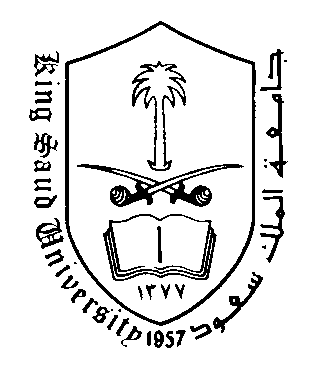 